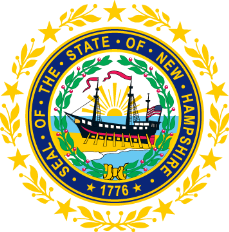 STATEWIDE INDEPENDENT LIVING COUNCILApril 25, 2018--11:30 a.m. – 2:30 p.m.Walker Building 1st Floor, Room 10021 South Fruit Street, Concord, NHAGENDAJeff Dickinson, Chair11:30am – 12:30 pm * Meetings of SPIL Implementation Task Forces (Mandatory)12:30 – 1:00 pm * Luncheon1:00 – 2:30 pm  SILC MeetingIntroductions and Roll CallReview and Approval of January  Minutes – Jeff DickinsonIndependent Living Public Policy – Clyde Terry, GSIL Chief Executive OfficerNH SILC How Do We Work in a Changing Environment – Jeff DickinsonReports of SPIL Implementation Task ForcesExpansion of IL Services in the State – Peggy Teravainen, ChairExpansion of Accessible and Affordable Transportation – Jeff Dickinson and Marcia Golembeski, Co-ChairsSchool to Work and Nursing Home Transition Services – Susan Wolf-Downes and Deb LindseyUpdate on Overall SPIL Implementation – Janet BambergNext StepsSILC Policies and Procedures Work Group Report – Erin Hall and Dorine PelletierSILC Policies and Procedures Next Steps – Jeff DickinsonState/Federal  Issues Update – Jeff DickinsonDSE Update – Joan HolleranReport of the GCD – Charles Saia, Esq., Executive Director Adjournment NEXT SILC MEETING –Wednesday, June 27, 2018 